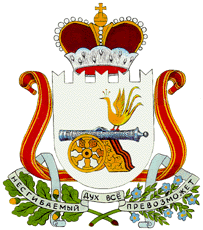 АДМИНИСТРАЦИЯ СТАБЕНСКОГО СЕЛЬСКОГО ПОСЕЛЕНИЯ СМОЛЕНСКОГО РАЙОНА СМОЛЕНСКОЙ ОБЛАСТИПОСТАНОВЛЕНИЕ   « 10 »  октября  2017 г.                                                                   № 80                                                                                       Об утверждении Положения о порядке расходования средстврезервного фонда Администрации Стабенского сельского поселения Смоленского района Смоленской области иПорядка предоставления единовременной материальной помощи гражданам, оказавшимся в трудной жизненной ситуацииРуководствуясь 81 статьей Бюджетного кодекса Российской Федерации, Федеральным законом от 06 октября 2003 года № 131-ФЗ «Об общих принципах организации местного самоуправления в Российской Федерации»АДМИНИСТРАЦИЯ СТАБЕНСКОГО СЕЛЬСКОГО ПОСЕЛЕНИЯ СМОЛЕНСКОГО РАЙОНА СМОЛЕНСКОЙ ОБЛАСТИ   ПОСТАНОВЛЯЕТ1. Утвердить Положение о резервном фонде Администрации Стабенского сельского поселения Смоленского района Смоленской области (Приложение № 1)2. Утвердить Порядок предоставления единовременной материальной помощи гражданам, оказавшимся в трудной жизненной ситуации (Приложение № 2)3. Опубликовать Постановление Администрации  Стабенского сельского поселения Смоленского района Смоленской области «"Об утверждении Положения о порядке расходования средств резервного фонда Администрации Стабенского сельского поселения и Порядка предоставления единовременной материальной помощи гражданам, оказавшимся в трудной жизненной ситуации" в средствах массовой информации ( газета «Сельская правда»).Глава муниципального образованияСтабенского сельского поселенияСмоленского района Смоленской области			А.А.ЖеребнюкПриложение № 1                                                                                                Утверждено Постановлением Администрации Стабенского сельского поселения № 80 от10.10.2017г.ПОЛОЖЕНИЕ О РЕЗЕРВНОМ ФОНДЕ АДМИНИСТРАЦИИСТАБЕНСКОГО СЕЛЬСКОГО ПОСЕЛЕНИЯ СМОЛЕНСКОГО РАЙОНА СМОЛЕНСКОЙ ОБЛАСТИ1. Общие положения1.1. Настоящее Положение разработано в соответствии со статьей 81 Бюджетного кодекса Российской Федерации и устанавливает порядок формирования, использования и контроля за использованием резервного фонда Администрации Стабенского сельского поселения Смоленского района Смоленской области далее "Резервный фонд".1.2. Резервный фонд представляет собой обособленную часть средств бюджета Стабенского сельского поселения Смоленского района Смоленской области для финансирования непредвиденных расходов и мероприятий местного значения, не предусмотренных в бюджете поселения в течение текущего финансового года.2. Формирование резервного фонда2.1. Резервный фонд формируется за счет собственных доходов бюджета Стабенского сельского поселения Смоленского района Смоленской области .2.2. Объем резервного фонда устанавливается при утверждении бюджета Стабенского сельского поселения Смоленского района Смоленской области на соответствующий год.3. Использование средств резервного фонда3.1. Средства резервного фонда направляются на финансирование непредвиденных расходов, в том числе:3.1.1. ликвидацию последствий чрезвычайных ситуаций природного и техногенного характера.3.1.2. проведения аварийно-восстановительных работ по ликвидации последствий стихийных бедствий и других чрезвычайных ситуаций, имевших место в текущем финансовом году.3.1.3. иных мероприятий и расходов, носящих непредвиденный характер.3.1.4. оказание единовременной материальной помощи гражданам, оказавшимся в трудной жизненной ситуации4. Порядок расходования средств резервного фонда4.1. Средства из резервного фонда выделяются на основании распоряжения Главы Администрации Стабенского сельского поселения Смоленского района Смоленской области в пределах сумм, утвержденных в бюджете сельского поселения, согласно обоснованным обращениям, заявкам и т.п.4.2. Средства из резервного фонда выделяются на финансирование мероприятий по ликвидации чрезвычайных ситуаций только местного уровня. Финансирование вопросов, не отнесенных к ведению Стабенского сельского поселения Смоленского района Смоленской области за счет средств резервного фонда недопустимо. Контроль за целевым использованием средств резервного фонда получателями осуществляется уполномоченным работником Администрации. Нецелевое использование средств дает Администрации право истребования этих сумм.5. Отчет о расходовании средств резервного фонда5.1. Отчет об использовании бюджетных ассигнований резервного фонда Администрации Стабенского сельского поселения Смоленского района Смоленской области прилагается к ежеквартальному и годовому отчетам об исполнении бюджета поселения.Приложение № 2                                                                                                Утверждено Постановлением Администрации Стабенского сельского поселения № 80 от 10.10.2017г.ПОРЯДОК ПРЕДОСТАВЛЕНИЯ ЕДИНОВРЕМЕННОЙМАТЕРИАЛЬНОЙ ПОМОЩИ ГРАЖДАНАМ, ОКАЗАВШИМСЯ В ТРУДНОЙ ЖИЗНЕННОЙ СИТУАЦИИ1. Общие положения1.1. Положение о порядке оказания единовременной материальной помощи (далее - материальная помощь) нуждающимся жителям Стабенского сельского поселения Смоленского района Смоленской области определяет основания и порядок предоставления материальной помощи гражданам Стабенского сельского поселения Смоленского района Смоленской области, находящимся в трудной жизненной ситуации.1.2. Целью оказания материальной помощи является поддержание уровня жизни нуждающихся жителей Стабенского сельского поселения Смоленского района Смоленской области, оказавшихся в трудной жизненной ситуации.1.3. Материальная помощь может быть оказана в виде:- денежных средств;- натуральной помощи (продуктов питания, средств санитарии и гигиены, средств ухода за детьми, одежды, обуви, других предметов первой необходимости, топлива).2. Условия финансирования расходов на предоставление материальной помощи2.1. Финансирование расходов на предоставление материальной помощи осуществляется из резервного фонда Администрации Стабенского сельского поселения Смоленского района Смоленской области в пределах средств бюджета Стабенского сельского поселения Смоленского района Смоленской области на текущий год по Распоряжению Главы Стабенского сельского поселения Смоленского района Смоленской области сельского поселения.3. Категории граждан, имеющих право на получение материальной помощи3.1. Право на получение материальной помощи, в соответствии с настоящим Порядком, имеют находящиеся в трудной жизненной ситуации:- ветераны;- граждане пожилого возраста;- инвалиды;- многодетные семьи;- пострадавшие от пожара и др. ЧС;- нуждающиеся в дорогостоящем лечении.4. Механизм оказания материальной помощи4.1. Материальная помощь оказывается на основании:- заявления гражданина или его законного представителя (далее - заявитель) в письменной форме в Администрацию Стабенского сельского поселения Смоленского района Смоленской области. Гражданин предъявляет паспорт (иной документ, удостоверяющий личность заявителя).К заявлению прилагаются следующие документы:- документы, подтверждающие трудную жизненную ситуацию (справка ВТЭК, копии договоров об оказании платных медицинских услуг, счетов об оплате медицинских услуг, лекарственного обеспечения, справка пожарной части для лиц, пострадавших от пожара, справка из центра занятости о статусе безработного, иные документы);- справка о составе семьи;- сведения, подтверждающие доходы гражданина и членов его семьи, которые учитываются при решении вопроса о предоставлении материальной помощи;- копия пенсионного удостоверения (для граждан пожилого возраста);- копия удостоверения, подтверждающего статус ветерана, инвалида.4.2. Материальная помощь одиноким гражданам старше 70 лет оказывается на основании:- заявления гражданина или его законного представителя (далее - заявитель) в письменной форме в Администрацию Стабенского сельского поселения Смоленского района Смоленской области. Гражданин предъявляет паспорт (иной документ, удостоверяющий личность заявителя).4.3. Днем обращения за предоставлением материальной помощи считается день регистрации заявления, поданного со всеми документами, указанными в п. 4.1.4.4. Заявление об оказании материальной помощи рассматривается Администрацией поселения в срок, не превышающий 30 дней со дня его регистрации.4.5. По результатам рассмотрения заявления со всеми документами, указанными в ч. 4.1 настоящего Порядка Администрация принимает решение о виде предоставляемой помощи и ее размере, либо об отказе в предоставлении материальной помощи исходя из конкретной жизненной ситуации нуждающегося.4.6. О мотивированном отказе в предоставлении материальной помощи заявитель уведомляется в письменной форме в течение 5 рабочих дней с момента принятия соответствующего решения.4.7. При положительном решении Администрацией поселения принимается Распоряжение об оказании материальной помощи.5. Размер материальной помощи5.1. Материальная помощь оказывается в следующих случаях:- при пожарах;- на дорогостоящее лечение;- адресная материальная помощь.5.2. Материальная помощь при пожарах оказывается заявителю в размере до ста тысяч рублей в зависимости от нанесенного ущерба, а также от количества членов семьи.5.3. Материальная помощь на лечение оказывается заявителю на дорогостоящие медицинские услуги, лечение, проведение дорогостоящих операций в размере до ста тысяч рублей включительно. Для рассмотрения возможности оказания материальной помощи на лечение сумма расходов произведенных заявителем должна превышать 2-х кратный ежемесячный доход заявителя.5.4. Адресная материальная помощь оказывается заявителю в размере до ста тысяч рублей включительно.5.5. В исключительных случаях, с учетом конкретной, очень трудной жизненной ситуации заявителя, подтвержденной документами, указанными в ч. 4.1 настоящего Порядка, общий размер материальной помощи может быть увеличен.5.6. Гражданин, оказавшийся в трудной жизненной ситуации, имеет право на получение материальной помощи 1 раз в год.6. Контроль за порядком оказания материальной помощи6.1. Бухгалтерия Администрации Стабенского сельского поселения Смоленского района Смоленской области ведет строгий учет выдачи материальной помощи.7. Ответственность за нарушение настоящего ПоложенияЗа неисполнение или ненадлежащее исполнение порядка расходования резервного фонда, установленного настоящим Положением, наступает ответственность в соответствии с действующим законодательством Российской Федерации.